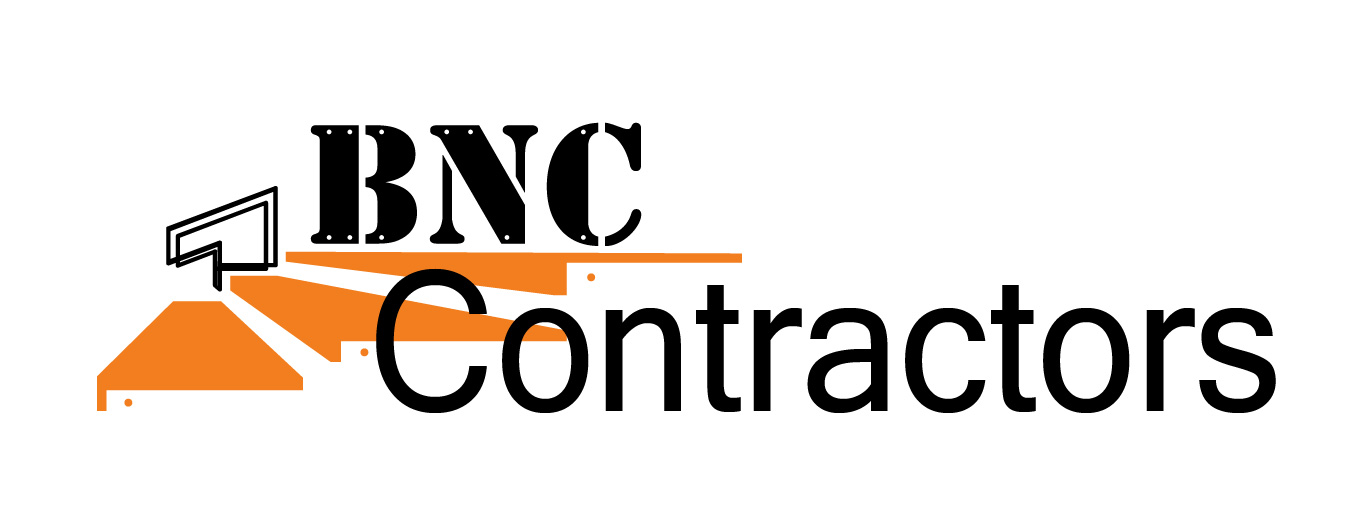 ATTACHMENT A - LETTER OF ASSENTTo be signed by all Contractors awarded work covered by the Project Stabilization Agreement prior to commencing work.Project Labor Coordinator
Parsons Constructors Inc.100 W. Walnut Street
Pasadena, CA 91124Fax: (626)440-2516Email: jessica.jones@parsons.comAttention:  Jessica Jones
Re:	San Diego Unified School District Project Stabilization Agreement Construction and Major Rehabilitation Funded By Proposition S (“PSA”) Dear Sir:This is to confirm BNC Specialty Contractors agrees to be a party to and bound by the San Diego Unified School District Project Stabilization Agreement - School Construction Major Rehabilitation Funded by Proposition S (“PSA”) effective July 28, 2009, consisting of the Resolution dated July 28, 2009, the Agreement between the San Diego Unified School District and the San Diego Building and Construction Trades, the Agreement between the San Diego Unified School District and the Southwest Regional Council of Carpenters, and Addendum No. 1, and as the PSA may, from time to time, be amended by the negotiating parties or interpreted pursuant to its terms.  Such obligation to be a party and bound by this Agreement shall extend to all work covered by the Agreement undertaken by this Company on the Project pursuant to SDSU Contract No. JZ64-GTG013 and Stadium Improvements at LaJolla High School,, and this Company shall require all of its subcontractors of whatever tier to be similarly bound for all work within the scope of the Agreement by signing and furnishing to you an identical Letter of Assent prior to their commencement of work. Sincerely, BNC Specialty ContractorsBy:  
Barry Bowles[Copies of this Letter must be submitted by Contractor to the Project Labor Coordinator, the San Diego Building and Construction Trades and to the Carpenters consistent with Article II, Section 2.4(b)]